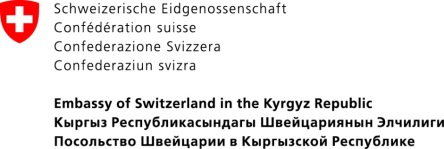 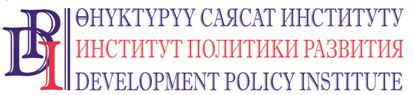 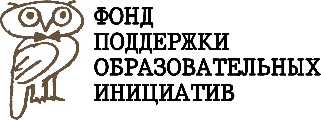 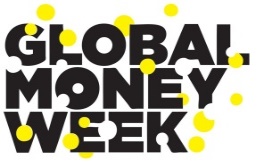 Проект «Голос граждан и подотчетность органов МСУ: бюджетный процесс»720021, г. Бишкек, ул. Усенбаева, д. 44. Тел. (0312) 97-65-30 (31, 32). Факс: 97-65-29. Вебсайт: www.vap.kg Институт политики развития совместно с Фондом поддержки образовательных инициатив и при финансовой поддержке Проекта «Голос граждан и подотчетность органов МСУ: бюджетный процесс», финансируемого Правительством Швейцарии, принимает участие во Всемирной неделе денег (Global money week), которая пройдет в период с 14 по 20 марта 2016 года.Основная цель недели – повышение осведомленности молодежи о важности финансовой грамотности, экономического и социального участия в развитии семьи, школы, муниципалитета и страны для успешного будущего. Тема недели – сбережения – личные, общественные, ресурсов и денег.КОНКУРС «УЧАСТИЕ ШКОЛЬНИКОВ И РОДИТЕЛЕЙ В ОБСУЖДЕНИИ БЮДЖЕТА ШКОЛЫ И В ПОВЫШЕНИИ ФИНАНСОВОЙ ГРАМОТНОСТИ МОЛОДЕЖИ»Цель конкурсаОсновными целями конкурса являются: содействие повышению финансовой грамотности молодежи и населения в целом;поощрение опыта и желания администрации средних общеобразовательных учреждений (школ) по возможности учитывать замечания и предложения родителей и учащихся относительно бюджета школы;поощрение опыта и желания администрации школ информировать родителей и учащихся о доходах и расходах в бюджете школы;содействие повышению уровня прозрачности и подотчетности администрации школ перед учащимися и их родителями;Условия конкурсаКонкурс проводится в три этапа.Первый этап конкурса. Заявителями могут стать администрации средних общеобразовательных учреждений (школ) всех областей Кыргызской Республики, которые запланируют проведение мероприятий, направленных на повышение финансовой грамотности молодежи и общественных слушаний по бюджету школы в период с 14 по 20 марта 2016 года. Всего не более 25 (двадцати пяти) школ будут отобраны на данном этапе и получат поддержку в виде материалов и консультаций.Администрациям средних общеобразовательных учреждений необходимо отправить заявку в офис Института политики развития о желании и возможности принять участие во «Всемирной неделе денег 2016», приложив план мероприятий, которые школа намерена провести в рамках недели, при этом обязательно включив проведение общественных слушаний по бюджету школы. В конкурсе соревнуются планы, формат отчета см. в Приложении 2.Второй этап конкурса. Школы проводят мероприятия в рамках Недели, включая общественные слушания по бюджету школы. Всем школам, прошедшим первый этап, необходимо самостоятельно организовать и провести мероприятия, указанные в плане, включая общественные слушания по бюджету школы. Институт политики развития и Фонд поддержки образовательных инициатив помогут в проведении Недели – предоставят материалы и консультации. Третий этап конкурса. Отдельный конкурс и отдельные денежные призы предусмотрены для преподавателей, которые станут основными организаторами запланированных мероприятий в рамках ВНД 2016 на территории школ, где постоянно работают. В конкурсе соревнуются отчеты, требования к информации, включаемой в отчет, см. в приложении 3.Заявителями конкурса являются преподаватели и сотрудники администрации школы, взявшие на себя обязанности основного организатора и подготовившие отчет о проведении ВНД и общественных слушаний по бюджету школы. По итогам второго этапа школы получат призы, а также ответственные лица получат отдельные призы. Отобраны будут всего 15 (пятнадцать) школ и 15 (пятнадцать) педагогов или сотрудников администраций. ВНИМАНИЕ! Школы, не прошедшие первый этап конкурса, МОГУТ проводить ВНД самостоятельно и принимать участие во втором этапе конкурса.Критерии отбораПервый этап конкурса. Заявки будут оцениваться на основании качества содержания плана проведения ВНД и общественных слушаний.Победители будут определяться в соответствии с критериями.Наличие в плане общественных слушаний. Проведение общественных слушаний по бюджету школы является обязательным условием участия в конкурсе. Поэтому школа должна предоставить план подготовки к слушаниям, проект программы слушаний, список раздаточных материалов.Предполагаемый охват родителей, учащихся, органов МСУ и членов местного сообщества. Участие всех перечисленных категорий лиц в слушаниях обязательно. Школа должна предоставить план краткое описание способов, которыми аудитории будут информированы о предстоящем слушании, а также предполагаемое количество участников от каждой категории. Обоснованное количество других мероприятий в рамках ВНД. Школа должна предоставить обоснованное количество мероприятий в плане, что означает, что разумный подход, не нарушающий учебный процесс в школе, но позволяющий охватить разные возрастные группы школьников.Оригинальность и инновационные подходы в организации других мероприятий в рамках ВДН. Мероприятия должны быть продуманы с учетом интересов и возможностей разных возрастных групп и использовать оригинальные творческие подходы с тем, чтобы вызвать у учащихся интерес к теме финансовой грамотности. Обязательно наличие образовательных мероприятий. Приветствуется применение интерактивных, игровых, соревновательных форматов.Предполагаемый охват другими мероприятиями ВНД учащихся, родителей, членов местного сообщества. Школа может проводить мероприятия не только для учащихся и силами учащихся, но и при участии других членов местного сообщества (села, города). Данный критерий учитывает охват всех возрастных групп в школе, а также участие внешних партнеров – членов местного сообщества, приглашенных экспертов.Второй этап конкурса. Заявки должны представлять собой отчет о проведении ВНД, включая общественные слушания по бюджету школы. Заявки в виде отчетов будут оцениваться по следующим критериям.Качество проведения общественных слушаний по бюджету школы (раздаточные материалы, информационная кампания, обратная связь и т.д.). Уровень участия населения в общественных слушаниях, охват аудитории (количество участников среди учащихся и их родителей). Внимание будет уделено количеству и типу использованных механизмов информирования граждан о предстоящих слушаниях, наличию раздаточных материалов для участников, наличия обратной связи администрации по итогам вопросов, возникших во время слушаний. Внимание будет уделено количеству лиц, проявивших интерес и принявших участие в слушаниях. Особое внимание будет уделено количеству родителей, посетивших мероприятие.Качество презентаций с детальным раскрытием информации о бюджете школы. Наглядность и доступность информации о бюджете для понимания лицами без специальной подготовки. Чем доступнее и понятнее будет изложена в презентации информация о бюджете, тем меньше будет вопросов не по теме ОБС и возможных подозрений в адрес администрации школы.  Что будет способствовать большему доверию к администрации школы со стороны населения.Качество других мероприятий, организованных в рамках ВНД (оригинальность, разнообразие, уровень участия). Необходимо организовать и провести мероприятия, направленные на повышение финансовой грамотности молодежи и привлечения внимания к получению знаний в этой сфере. Качество мероприятий будет оценено с точки зрения оригинальности, эффективности и интереса для молодежи. ПризыПризовой фонд конкурса (для школ) – 200 000 сомов. Призовой фонд конкурса для преподавателей 75 000 сомов. Средства призового фонда предоставлены Проектом «Голос граждан и подотчетность органов МСУ: бюджетный процесс» (далее – Проект), финансируемым Правительством Швейцарии.Победителям конкурса (школам) будут предоставляться призы в следующем порядке:I место   – приз на сумму в размере до 50 000 сомов;II место – приз на сумму в размере до 35 000  сомов;III место – приз на сумму в размере до 20 000 сомов;Поощрительные призы – каждый на сумму в размере до 12 000 сомов.Призовые средства могут быть использованы для приобретения оборудования, предназначенного для повышения эффективности работы школы, в том числе и для проведения общественных мероприятий (открытых уроков, собраний, конкурсов и т.д.). Список возможных призов (перечень оборудования) представлен в Приложении 1 к данному Положению. Победителям конкурса (преподавателям) будут предоставляться призы в следующем порядке:15 победителей получат денежные вознаграждения в размере 5 000 сомов каждый. Конкурсная комиссияПобедители будут определяться Конкурсной комиссией, которая состоит из представителей: Министерства образования КР					1 человек;Национального банка КР					1 человек;Проекта «Голос граждан и подотчетность ОМСУ»		1 человека;Института политики развития 					1 человека;Фонда поддержки образовательных инициатив		1 человек.Комиссия рассмотрит представленные материалы и определит победителей в течение одной недели после окончательного срока подачи заявок.Срок подачи проектной заявки Письмо заинтересованности c намерением участвовать во Всемирной неделе денег 2016 включая план мероприятий (Форма плана в Приложении 2), планируемых в рамках ВНД на территории школы нужно представить в офис Института политики развития, реализующего проект ««Голос граждан и подотчетность органов МСУ: бюджетный процесс»» в период с 15 по 29 февраля 2016 года. Отчеты c описанием проделанной работы (Форма отчета в Приложении 3) в рамках ВНД 2016 на территории школы нужно представить в офис Института политики развития, реализующего проект ««Голос граждан и подотчетность органов МСУ: бюджетный процесс»» в период с 20 по 25 марта 2016 года.Порядок проведения конкурса Заявки просим подавать в офис Института политики развития, по адресу: г. Бишкек, ул. Уметалиева 108 Тел. (0312) 97-65-30 (31, 32), моб. (0551) 191 007. Факс: 97-65-29 или по эл. почте MSeitova@dpi.kg Приложение 1.Перечень наименований оборудования, которые победители конкурса (школы) могут выбрать в качестве призов в соответствии с суммой призаПриложение 2. УТВЕРЖДАЮ
Директор школы (наименование школы) ФИО директора (подпись, печать)
От «___» февраля 2016г. План проведения Всемирной недели денег 2016Приложение 3.Форма отчета об итогах участия во Всемирной неделе денег 2016 (Global money week 2016) Наименование школы:________________________________________________________.Месторасположение (область, район, айылный аймак/город):________________________________________________________.Период выполнения мероприятий.Перечень основных мероприятий, проведенных в рамках ВНД (с описанием всех мероприятий, включая общественные слушания по бюджету школы объемом не более 3 страниц).Раздаточные материалы по бюджету школы, предоставленные участникам общественных слушаний по бюджету.Цитаты, отзывы участников ВНД (с указанием ФИО, места учебы/работы).Ответственный преподаватель (сотрудник школы), ФИО полностью, контактный телефон (предпочтительно, мобильный).Подпись, дата.Приложения к отчету (фото, видео, списки участников и др. материалы).#Критерий Весомость критерия1Наличие в плане общественных слушаний по бюджету школы40%2Предполагаемый охват родителей, учащихся, органов МСУ и членов местного сообщества15%3Обоснованное количество других мероприятий, запланированных в рамках ВНД15%4Оригинальность и инновационные подходы в организации других мероприятий в рамках ВНД15%5Предполагаемый охват другими мероприятиями ВДН учащихся, родителей, членов местного сообщества.15%ВСЕГО:100 %#Критерий Весомость критерия1Качество проведения общественных слушаний по бюджету школы (раздаточные материалы, информационная кампания, обратная связь и т.д.). Уровень участия населения в общественных слушаниях, охват аудитории (количество участников среди учащихся и их родителей).40 %2Качество презентаций с детальным раскрытием информации о бюджете школы.15%3Своевременность при подготовке и предоставлении отчетов специалистам ИПР (не позднее 5 рабочих дней со дня завершения ВНД)15%4Содержательность отчета, наличие фото, видео и других дополнительных приложений к отчету15%5Качество других мероприятий, организованных в рамках ВНД (оригинальность, разнообразие, уровень участия)15%ВСЕГО:100 %№Наименование оборудованияЦена (приблизительная), сомовПроектор Epson 43 500Проектор Optoma28 200Экран для проектора, размер 1,8м*1,8м5 000Экран для проектора, размер 2,0м*2,0м6 500Фотоаппарат, зеркальный Canon48 000Фотоаппарат, цифровойОт 9 000 и вышеМФУ Canon MF 3010 (сканер, копирование, принтер)11 500МФУ Canon MF 4410 (сканер, копирование, принтер)16 500МФУ Canon MF 4750 (сканер, копирование, принтер)23 200Принтер черно-белый Canon LBP 60307 100Принтер черно-белый Canon LBP 290013 100Принтер цветной Epson L30016 500Принтер цветной Epson L80023 200НоутбукОт 19 500Компьютер стационарный (офисный)От 38 000ВидеокамераОт 16 500Комплект колонок AVS-618D и радио микрофон25 000№Наименование мероприятияДата проведенияОтветственный сотрудникАудитория (старшие/ младшие классы/ родители и др.)Планируемое количество участников